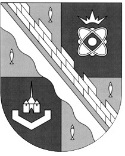 администрация МУНИЦИПАЛЬНОГО ОБРАЗОВАНИЯ                                        СОСНОВОБОРСКИЙ ГОРОДСКОЙ ОКРУГ  ЛЕНИНГРАДСКОЙ ОБЛАСТИпостановлениеот 13/08/2020 № 1609О внесении изменений в постановление администрации Сосновоборского городского округа от 08.05.2020 № 904 «О предоставлении отсрочки и рассрочки по внесению платежей»Руководствуясь статьей 15 Федерального закона от 08.06.2020 № 166-ФЗ                       «О внесении изменений в отдельные законодательные акты Российской Федерации в целях принятия неотложных мер, направленных на обеспечение устойчивого развития экономики и предотвращение последствий распространения новой коронавирусной инфекции», Положением о порядке управления и распоряжения муниципальной собственностью Сосновоборского городского округа, утвержденным решением собрания представителей от 18.09.2001 № 96, в связи с принятием решения совета депутатов Сосновоборского городского округа от 26.06.2020 № 83 «Об освобождении от арендной платы и начислении пени», на основании Порядка определения размера арендной платы при аренде объектов муниципального нежилого фонда и движимого муниципального имущества, утвержденного решением совета депутатов Сосновоборского городского округа от 27.02.2006 № 30 (с изменениями, внесенными решением совета депутатов Сосновоборского городского округа от 26.06.2020 № 84), администрация Сосновоборского городского округа п о с т а н о в л я е т:1. Внести изменения в постановление администрации Сосновоборского городского округа от 08.05.2020 № 904 «О предоставлении отсрочки и рассрочки по внесению платежей»:1.1. Пункт 3 постановления изложить в следующей редакции:«3. Предоставить субъектам малого и среднего предпринимательства, включенным в Единый реестр субъектов МСП, отсрочку за период с 1 марта 2020 года по 31 августа 2020 года (шесть месяцев) и рассрочку до 01 ноября 2020 года на уплату платежей по договорам купли-продажи муниципального имущества, заключенным в соответствии с Федеральным законом от 22.07.2008 № 159-ФЗ                   «Об особенностях отчуждения недвижимого имущества, находящегося в государственной или в муниципальной собственности и арендуемого субъектами малого и среднего предпринимательства, и о внесении изменений в отдельные законодательные акты Российской Федерации» с оплатой стоимости имущества в рассрочку, на основании заявления покупателя.»1.2. Пункт 4, подпункт «в)» пункта 8 постановления исключить;1.3. В подпункте «б)» пункта 8 постановления слова «пунктами 3-5 настоящего постановления» заменить словами «пунктами 3,5 настоящего постановления».2. Общему отделу администрации (Смолкина М.С.) обнародовать настоящее постановление на электронном сайте городской газеты «Маяк».3. Отделу по связям с общественностью (пресс-центр) комитета по общественной безопасности и информации администрации (Никитина В.Г.) разместить настоящее постановление на официальном сайте Сосновоборского городского округа;4. Настоящее постановление вступает в силу со дня официального обнародования.5. Контроль за исполнением настоящего постановления возложить на первого заместителя главы администрации Сосновоборского городского округа Лютикова С.Г.Глава Сосновоборского городского округа                                                   М.В.ВоронковИсп.Беляева Ю.А. 29073 ЯЕСОГЛАСОВАНО: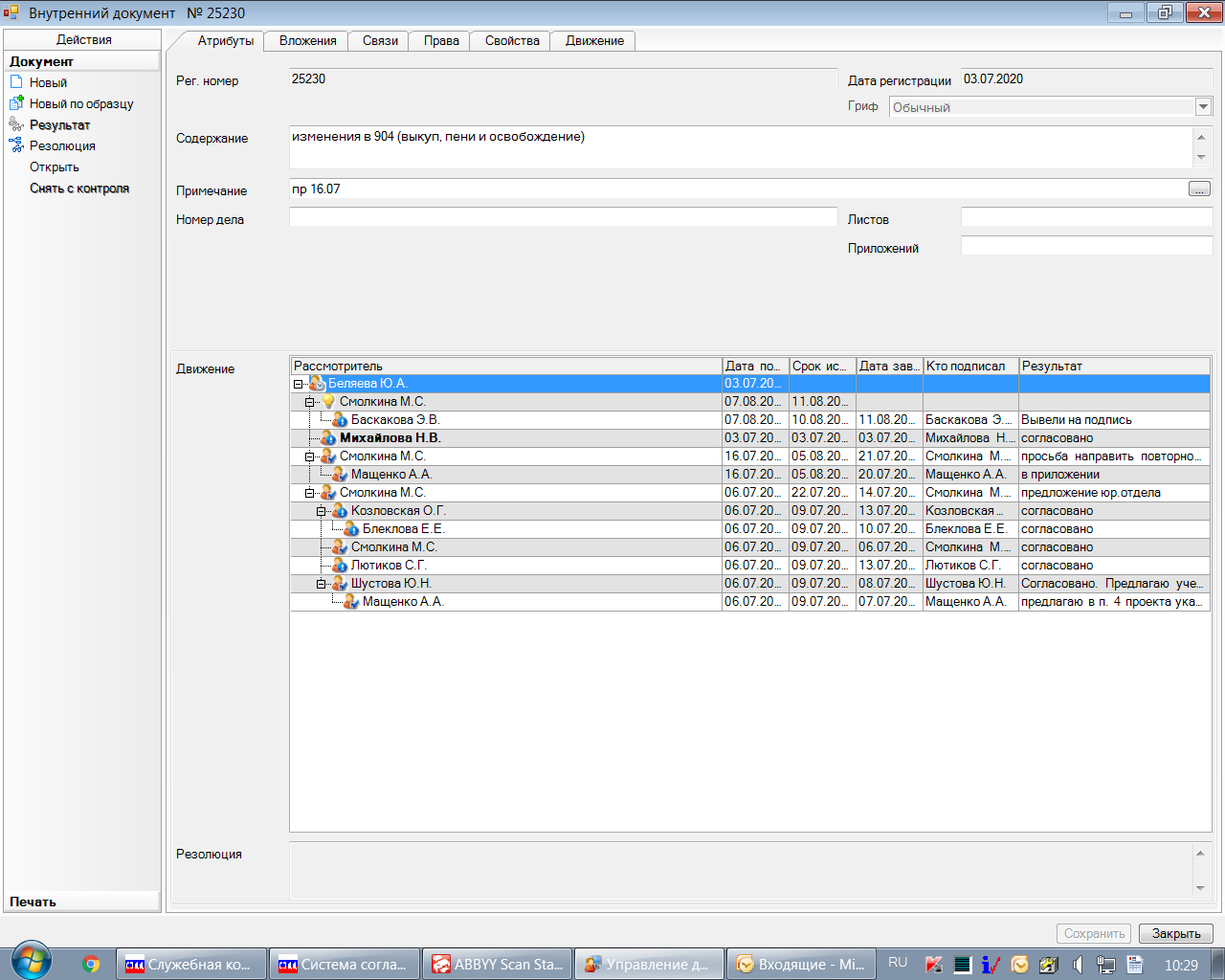 Рассылка:Обш.отдел, КУМИ, КФ, ОЭР, пресс-центр